ESCUELA COMERCIAL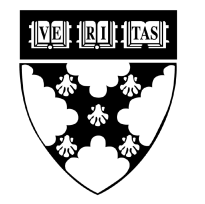 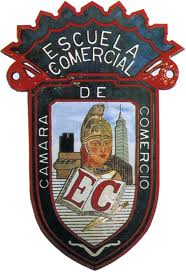 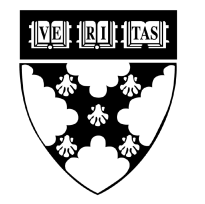 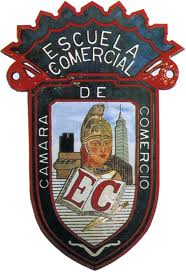 GRUPO: 53AOBJETIVO: Repasar los puntos vistos en clases.1¿Qué significa el ser en el mundo?2¿Por qué hay una angustia por la existencia?3¿Qué tiene que ver la libertad con la existencia?4¿Por qué el ser es nada?5¿Dónde surge el existencialismo?6¿Que significa ser? 7¿Qué significa no somos? 8¿Qué significa somos? 9¿Qué significa lo que es? 10¿Qué significa llegar a ser?11¿Qué es libertad?12¿Qué es posibilidad?13¿Dónde nace el Neopositivismo?14¿Qué rechaza el Neopositivismo?15¿Qué busca el Neopositivismo?16¿Qué criterios de significación comparte el Neopositivismo?17¿Dónde está inserta la filosofía analítica?18¿Cuándo se originaron se originó el circulo de Viena?19¿Quiénes  fueron los miembros  más importantes  del Circulo de Viena?20¿Cómo se decía  Hume?	21¿Quién niega el Neopositivismo  de Mach?22¿Qué  vincula  Wittgenstein?23. Menciona por lo menos  dos tesis  básicas  del circulo de Viena?24¿Qué son las observaciones?25¿Qué es el empirismo?26¿Qué es la  verificación?CONOCIMIENTO.MATERIAFILOSOFIATEMA: GuíaPROFESORA: Violeta  Palapa Sánchez